Муниципальное бюджетное общеобразовательное учреждение«Средняя общеобразовательная школа №2 р.п. Базарный карабулакСаратовской области»Руководитель:Урова Татьяна ЮрьевнаБазарный Карабулак2012-2013 г.Пояснительная записка.Изучение традиционной культуры имеет большое значение в деле воспитания подрастающего поколения. Использование ценностей народной празднично-игровой культуры и народной педагогики способствует формированию активной и полноценной личности, воспитанию у обучающихся любви к родному краю, народной культуре.В рамках данной программы предусматривается овладение обучающимися некоторыми практическими навыками создания предметов празднично-игровой культуры.Занятия по программе способствуют приобщению обучающихся к народной и игровой культуре, формированию их эстетических и творческих представлений, помогают выявить и развить художественные способности детей в процессе учебно-практической деятельности. Отличительные особенности программыДанная программа направлена на изучение традиционной празднично-игровой культуры русского народа, как материальной, так и духовной, а также на развитие творческих способностей детей. Особенностью программы является то, что она строится на сочетании разных направлений образовательной деятельности: в процессе занятий обучающиеся знакомятся с народными играми и праздниками.Кроме того, обучающиеся привлекаются к практической и исследовательской деятельности по сохранению и возрождению традиционной празднично-игровой культуры, участвуют в проведении календарных праздников.Целью программы является освоение обучающимися ценностей народной игровой и традиционной культуры. Программа предусматривает решение следующих задач:  Способствовать развитию у детей умений и навыков научного фольклорного и этнографического исследования;Приобщить учащихся к  творческой, исследовательской деятельности;Развивать интерес детей к народной культуре и вовлекать  их в богатый мир традиционной празднично-игровой культуры, творческие способности  в процессе изучения основ народной культуры.Сроки реализации программыПрограмма рассчитана на один год обучения в младшей и старшей группах. Занятия проходят 2 раза в неделю протяжённостью 1 час (1ч. – младшая, 1ч. - старшая). Всего за учебный год – 68 часов. Формы организации деятельностиОсновными формами занятий являются теоретические и практические занятия в классе, а также на улице во время проведения народных игр. Большое внимание в коллективе должно уделяться общественно-полезной направленности занятий. Ожидаемые результаты обучения и способы их проверкиВ результате прохождения программы, обучающиеся должны знать:Основные русские календарные праздники и уметь рассказывать о них; Особенности традиционных календарных праздников;Основные жанры фольклора, в том числе детского;Уметь:Играть в народные игры; Принимать участие в проведении народных игр во время праздников и помогать их организации.Обучающиеся, проявившие повышенный уровень мотивации к изучению народной игровой культуры, привлекаются к исследовательской деятельности, связанной с народной культурой.Проверка результатов обучения осуществляется во время занятий посредством: наблюдения педагога за практической работой обучающихся;опросов по изучаемым темам;фиксации частоты участия в соревнованиях по народным играм, в празднично-игровых мероприятиях и фестивалях.Календарно-тематический план кружкамладшей группыУчебно-тематический план старшей группыСодержание программы.Устное народное творчество.Введение. Жанровая система фольклора. Знакомство с группой. Техника безопасности и правила поведения на занятиях в помещении и на улице. Фольклор и фольклорные жанры. Жанровая система фольклора. Народные обряды и календарно-обрядовая поэзия. Семейно-бытовая обрядовая поэзия. Прослушивание и просмотр записей фольклора. Прозаические жанры русского фольклора. Сказки. Народная драма. Пословицы, поговорки.Прослушивание записей фольклора. Коллективное чтение сказки. Детский фольклор. Жанры детского фольклора. Посещение выступлений детских фольклорных коллективов и праздников.Обрядовый фольклор.Прослушивание и просмотр записей фольклора. Посещение фольклорного праздника.Игровая культура.Народные игры.История изучения и организации игр. Знаменитые собиратели и организаторы игр. Игровая терминология. Народные игры – основа игровой культуры. Материальная и духовная игровая культура. Роль и место игры в жизни людей. Методика записи игр.Разучивание народных игр. Отбор игр для праздника. Посещение выставок игрушек. Изготовление игрушек из пластилина и глины, роспись игрушек. Изготовление простейшего игрового инвентаря. Запись любимой игры.Народные праздники.Традиционные народные праздники. Календарные народные праздники. Посещение и участие в традиционных праздниках. Посещение и участие в праздниках игр. Организация и проведение игр на праздниках. Отбор игр для праздника. Этнография.Основные понятия.Определение и история науки. Основные направления этнографического исследования. Общенаучная терминология. Хозяйственный уклад.Народный костюм.Народный костюм различных областей России. Роспись сарафана.Народная символика. Народная символика, нашедшая отражение в изделиях народного творчества, в археологии и памятниках архитектуры.Использование народной символики в раскраске игрушек.Методика исследовательской работы.Методы научного исследования. Научное исследование. Этика науки. Методы научного исследования.  Технические средства.Сравнительный анализ народных игр и традиционных праздников, опубликованных в сборниках, и современного их бытования. Работа с литературой,Методы собирания и изучения народных игр.Работа с литературой. Наблюдение специальное и попутное. Опробование игр. Оценка игры.Начало занятия включает, как правило, знакомство с теоретическим материалом. Затем следует практическая часть занятия: освоение учебной группой новых игр. Такой приём, как беседа, помогает установлению доверительных отношений между педагогом и обучающимися, позволяет расширить кругозор и пополнить знания, которые необходимы в исследовательской работе.Обязательным методическим компонентом программы, способствующим развитию и повышению культурного уровня обучающихся, является участие коллектива в различных народных и детских праздниках и фестивалях, посещение музеев и культурных мероприятий. Важным условием реализации программы является развитие творческих способностей обучающихся. Формы подведения итоговРезультативность обучения определяется качеством выполнения итоговых и зачетных заданий.СПИСОК ЛИТЕРАТУРЫБелов В.И. Лад: Очерки о народной эстетике. – М.: Мол. гвардия, 1989.Григорьев В.М. Народные игры и традиции в России. – М., 1994.Громыко М.М. Мир русской деревни. – М.: Мол. гвардия, 1991.Дайн Г.Л. Детский народный календарь. Приметы, поверья, игры, рецепты, рукоделие. – М.: Дет. лит., 2001.Дайн Г.Л. Игрушечных дел мастера. – М.: Просвещение, 1994.Дайн Г.Л. Русская игрушка. – М.: Советская Россия, 1987.Детский фольклор. Частушки. – М.: Наследие, 2001.Зеленин Д.К. Восточнославянская этнография. – М., 1991.Игры народов СССР / Сост. Л.В. Былеева, В.М. Григорьев. – М., 1985.Кравцов Н.И., Лазутин С.Г. Русское устное народное творчество. – М.: Высшая школа, 1983. Круглый год. Русский земледельческий календарь. / Сост. А.Ф. Некрылова. – М.: Правда, 1989.Мельников М.Н. Русский детский фольклор. – М.: Просвещение, 1985.Методика собирания и изучения народных игр. Изд. 2-е / Автор-сост. В.М. Григорьев. – М., 1992.Мухлынин М.А. Игровой фольклор и детский досуг. Методическое пособие. – М.: ВНМЦ им. Н.К. Крупской, 1988.Некрылова А.Ф. Русские народные городские праздники, увеселения и зрелища. – М.: Искусство, 1988.Новицкая М.Ю. Введение в народоведение. – М., Дрофа, 2002.Покровский Е.А. Детские игры. Преимущественно русские. – СПб., 1994.Попов В.В., Гуревич С.М. Производство и оформление газеты. – М.: Высшая школа, 1977. Русское устное народное творчество. Хрестоматия. / Сост. А.В.Кулагина. – М.: Изд-во РОУ, 1996.Сахаров И.П. Сказания русского народа. – М.: Худ. лит., 1990.Уткин П.И., Королева Н.С. Народные художественные промыслы. – М., 1992.Хрестоматия по фольклору. Книга для школьников. / Сост. Ф.М. Селиванов. – М.: Просвещение, 1972.Якуб С.К. Вспомним забытые игры. – М., 1990.№Тема занятияКол-во часов1.Введение. Русский детский фольклор.12.Поэзия пестования. Колыбельные песни.13.Колыбельные песни.14.Пестушки.15.Потешки.16.Прибаутки.17.Докучные сказки.18.Бытовой фольклор. Детские народные песни.19.Заклички и приговорки.110.Детская обрядовая поэзия.211.Прозвища и дразнилки.112.Детские сказки.213.Страшилки.114.Потешный фольклор. Словесные игры.215.Молчанки и голосянки.116.Поддёвки.117.Сечки.218.Скороговорки.119.Небылицы – перевёртыши.220.Загадки.121.Игровой фольклор. Формальные ролевые игры без поэтически организованного текста.122.Формальные ролевые игры с игровыми припевами.123.Формальные ролевые игры с приговорками.124.Игры – импровизации.125.Жеребьёвые сговорки.126.Считалки.127.Народный кукольный театр. На весёлой ярмарке.228.Заключительное занятие.1Всего34№Наименование разделов и тем№Наименование разделов и темКол-во часовУстное народное творчество	                1 Введение. Жанровая система	                1Прозаические жанры русского фольклора2Детский фольклор	                                       2Обрядовый фольклор	                           5 Игровая культура	                                       4Народные игры	                                       3Народные праздники	                           4Этнография	                                                   3Основные понятия	                                       1Народный костюм                                           2Народная символика                1Методика исследовательской работы                                                    2Методы научного исследования фольклора	1 Методы собирания и изучения народных игр	                                      1                             Итого	                                                                                            Итого	                                                               34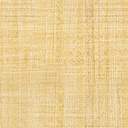 